Załącznik nr 5 do SWZ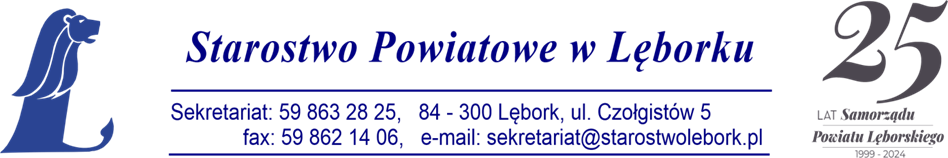 ZOBOWIĄZANIE PODMIOTU UDOSTĘPNIAJĄCEGO ZASOBY Nazwa (lub imię i nazwisko) Podmiotu udostępniającego zasoby: ………………………..………………………………………………..………………………….……Adres siedziby (lub zamieszkania) Podmiotu udostępniającego zasoby:ulica: ……………………..……..., kod pocztowy …. - ….. miejscowość: …………….…………, województwo: ……………………..  REGON ………….…………… NIP ……………….……… PESEL * ……………………………Telefon oraz e-mail Podmiotu udostępniającego zasoby……………………………………………………………………...……………………….……………Osoba upoważniona do reprezentowania Podmiotu udostępniającego zasoby: ……………………………………………………………………………………………….Na potrzeby postępowania o udzielenie zamówienia publicznego pn. Odnowienie terenu za budynkiem ZSO nr 1 w Lęborku w ramach zadania pn. Park Żeroma – Etap I. działając na podstawie art. 118 ustawy pzp składam zobowiązanie do udostępnienia Wykonawcy (wskazać nazwę Wykonawcy)…………………………………………………………………………………………………………… Nazwa (lub imię i nazwisko) oraz adres siedziby Wykonawcynastępujących zasobów dotyczących zdolności technicznej lub zawodowej zgodnie z warunkiem postawionym przez Zamawiającego w Rozdz. VII SWZ, tj.:…………………………………………………………………………………………………………………………………………………………………………………………………………………….……………………………………………………………………..………………………………….………………………………………………………………………………………………………....…………………………………………………………………………………………………………………..(należy opisać w szczególności:a) zakres zasobów udostępnianych Wykonawcy,b) sposób i okres udostępnienia Wykonawcy i wykorzystania przez niego zasobów, c) czy i w jakim zakresie podmiot udostępniający zasoby zrealizuje roboty budowlane, których wskazane zdolności dotyczą)*w przypadku osób fizycznych**niepotrzebne skreślićUWAGA: oświadczenie MUSI być podpisane przez podmiot udostępniający zasoby kwalifikowanym podpisem elektronicznym lub podpisem zaufanym lub elektronicznym podpisem osobistym przez osobę upoważnioną do reprezentowania Wykonawcy. Zaleca się, aby przy podpisywaniu oferty podpisem kwalifikowanym zaznaczyć opcję widoczności podpisu.